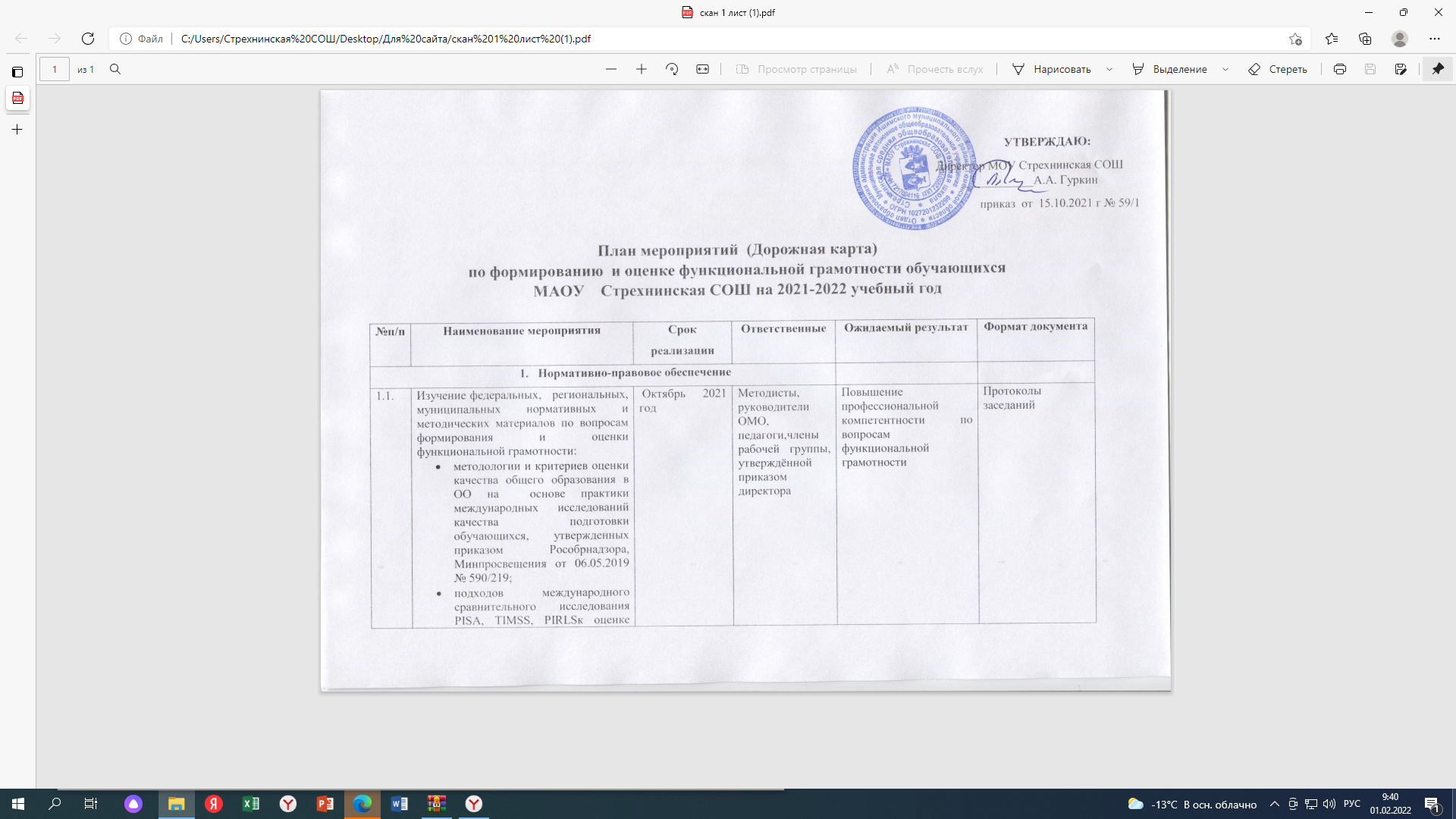 функциональной грамотности: особенности заданий; материалов федерального проекта «Мониторинг формирования и оценки функциональной грамотности»материалов российского исследования PISA1.2. Разработка и принятие локальных актов, обеспечивающих реализацию плана в школе по формированию функциональной грамотности учащихсяРазработка Плана мероприятий по формированию и оценке функциональнойграмотности обучающихся МАОУ Стрехнинская СОШ на 2021-2022 учебный годОктябрь 2021Директор, заместитель директора, методисты, руководители ОМОУтверждение локальных актов, Плана мероприятий, направленных на формирование функциональной грамотности обучающихся на уровне   ОО.Локальные акты, План мероприятий МАОУ Стрехнинская СОШ по   формированию функциональной грамотности школьников1.3Разработка планов методической  и воспитательной работы с учётом  задач по формированию  финансовой грамотности.Октябрь 2021Методисты, руководители ОМО , педагог-организаторПланирование деятельности   методической работы, воспитательной, ОМО, с учётом  задач по формированию функциональной грамотностиПлан методической работыПлан деятельности ОМО1.4Организация работы  МАОУ Стрехнинская СОШ по внедрению в учебный процесс банка заданий для оценки  сформированности функциональной грамотности:-электронный банк  заданий, размещённый  на платформе  РЭШ;-открытый банк заданий, разработанный экспертами  ФГБНУ «Институт стратегии развития образования»(httD://skiv.instrao.ru/bank-zadaniv}-Открытый банк заданий PISA,размещённый  на сайте ФГБНУ «ФИОКО»В течение учебного годаМетодисты, члены рабочей группы, руководители ОМО, педагоги-предметникиВключение в учебный процесс  заданий  для оценки  сформированности  функциональной грамотности школьниковИнформационное письмо о работе с банком заданий2.Организационно-технологическое сопровождение2.Организационно-технологическое сопровождение2.Организационно-технологическое сопровождение2.Организационно-технологическое сопровождение2.1Формирование рабочих групп для  работы с обучающимися по формировании  функциональной грамотности по направлениям:Формирование математической грамотности обучающихсяФормирование читательской грамотности обучающихсяФормирование естественнонаучной грамотности обучающихсяФормирование финансовой грамотности обучающихсяФормирование глобальных компетенцийФормирование креативного мышленияОктябрь 2021 Заместитель директора, методисты, руководители ОМО, творчески работающие педагогиЗакрепление ответственных специалистов по шести направлениям:-читательская грамотность, естественнонаучная грамотность, математическая грамотность, финансовая грамотность, глобальные компетенции, креативное мышление.Приказ директора 2.2Формирование базы  обучающихся 8-9 Классов, учителей –предметников, участвующих   в формировании  функциональной грамотности  обучающихся по 6 направлениямСентябрь-октябрь Администрация, рабочая группаСоздание базы участниковБаза участников2.3Формирование базы обучающихся  5-6 классов, учителей-предметников, участвующих в формировании функциональной гграмотности обучающихся по 6 направлениямОктябрь 2021г.Администрация, рабочая группаСоздание базы База участников2.4Участие обучающихся 6-10 классов по Всероссийской апробации банка заданий  функциональной грамотности121 -29 октября 2021г.Администрация, рабочая группа, классные руководители Участие  учащихся 6-10 классов в апробацииАналитический отчёт школы.2.5Создание и ведение информационного раздела «Функциональная грамотность» на официальной странице сайта школыОктябрь 2021 МАОУ Стрехнинская СОШДоступная информация по направлению «Функциональная грамотность»Ведение раздела сайта2.6Ведение информационно-просветительской работы с родителями   по формированию функциональной грамотности обучающихсяВ течение годаМетодисты, педагог-организатор, классные руководителиПроведение  тематических родительских собраний. Знакомство с особенностями международных исследований по ФГ.Информирование родителей   о результатах  по формированию  ФГПодготовка рекомендаций для родителейПротоколы  родительских собраний2.7Проведение мероприятий по развитию исследовательской и проектной деятельностиВ течение года Методисты , учителя-предметникиРазвитие  креативного мышления через   исследовательскую и проектную деятельностьПобедители и призёры   научно-практических конференций2.8Педагогический совет «Актуальные проблемы формирования функциональной грамотности и глобальных компетентностей  обучающихся  МАОУ Стрехнинская СОШ»Март 2022 гДиректор, Заместитель директора, методисты, члены рабочей группыОпределение единых подходов для коррекции деятельности педагогического коллектива, направленной на достижение положительной динамики результатов формирования функциональной грамотности учащихся. Разработка «Методического конструктора»Протокол3. Методическое сопровождение3. Методическое сопровождение3. Методическое сопровождение3. Методическое сопровождение3.1 Проведение диагностического тестирования педагогов. Прохождение программ  ( модулей) повышения квалификации для педагогических работников ОО по вопросам «Формирование и оценивание функциональной грамотности обучающихся», в том числе в формате Методического абонемента.В течение года ЦНППМ ПР г.Ишима Центр  оценки качества образования (далее-ЦОКО, Выявление профессиональных дефицитов. Разработка индивидуальных рекомендаций и индивидуальных образовательных маршрутовСертификаты3.2Участие педагогических работников  в обучающих   вебинарах, курсовой подготовке по   вопросам  формирования функциональной грамотности обучающихся В течение годаТОГИРРО, ЦНППМ, Академия  «Минпросвещения»Развитие профессиональных компетенций для формирования функциональной грамотности учащихсяУдостоверения, сертификаты.3.3 Индивидуальные консультации для молодых педагогов по   вопросам  формирования функциональной грамотности обучающихся В течение года Методисты, наставникиРазвитие профессиональных компетенций для формирования функциональной грамотности учащихсяОтчёты  наставников по работе с молодыми специалистами3.4Проведение Недели функциональной грамотности( по направлениям: читательская грамотность, финансовая грамотность, естественнонаучная грамотность, математическая грамотность, глобальные компетенции,  креативное мышление ) для обучающихся в рамках внеурочной деятельностиМарт 2022 годаЗаместитель директора, методисты, руководители ОМО, Развитие функциональной грамотностиПрограмма недели, Методические разработки событий3.5Взаимопосещение уроков по теме «Практическое применение  заданий по формированию функциональной грамотности обучающихся на уроках в начальных классах»Апрель 2022 годаПедагоги, методисты, члены рабочей группы, заместитель директора.Развитие профессиональных компетенций для формирования функциональной грамотности учащихсяКарты анализа уроков, Справка 3.6Заседания ОМО по теме: «Эффективные  педагогические подходы к формированию функциональной грамотности обучающихся как ключевой ориентир повышения качества образования». Изучение эффективных педагогических практикМарт 2022Педагоги, методисты, члены рабочей группы, заместитель директора.Развитие профессиональных компетенций для формирования функциональной грамотности учащихсяСборник материалов  эффективных педагогических практик по развитию функциональной грамотности учащихся3.7Формирование базы тестовых заданий для проведения сформированности читательской, естественнонаучной, финансовой, математической грамотности, глобальных компетенций, креативного мышления.В течение годаЗаместитель директора, методисты, рабочая группаРазвитие функциональной грамотностиБанк   тестовых заданий по различным видам  компетентностей, необходимых для формирования ФГ4Проведение   мониторинговых исследований4.1Мониторинг формирования функциональной грамотности учащихся на основе открытого банка заданий мониторинга формирования функциональной грамотности для обучающихся 5-10 классовОктябрь-март  2022г.Заместитель директора, методисты, рабочая группаОткрытый банк заданий, расположенный на сайте Института стратегии развития образования РАО; Тренировочный банк заданий, рекомендованный Минпросвещения России, Контрольно-измерительные материалы ТОГИРРОАналитические отчёты и методические рекомендации по результатам мониторинга по следующим направлениям:-читательская грамотность;-естественнонаучная, финансовая, глобальные компетенции, креативное мышление4.2 Участие   МАОУ Стрехнинская СОШ  в общероссийской  оценке  по модели PISA(федеральная выборка)Октябрь-ноябрь 2021г.Заместитель директора, методисты, рабочая группаРазвитие функциональной грамотностиАналитическая справка по итогам проведения